Informatie onderscheidingen JeugdbrandweerDe jeugdbrandweer in Nederland kent een onderscheiding voor trouwe langdurige dienst. De onderscheiding bestaat uit een medaille, een baton en een lintversiersel.Jaartekens bij medaille jeugdbrandweer: Voor jeugdleiders, juryleden en bestuursleden van JBNL kan de langdurige betrokkenheid bij de jeugdbrandweer worden uitgedrukt door middel van een jaarteken (versiersel) op de baton en op de medaille.Er zijn onderscheidingstekens voor 12½, 20, 25, 30, 35, 40, 45 en 50 jaar betrokkenheid bij de jeugdbrandweer.In het tellen van de dienstjaren voor betrokkenheid bij de jeugdbrandweer, tellen de jaren van het jeugdlidmaatschap mee.De periode van betrokkenheid mag onderbroken zijn, in dat geval worden de verschillende periodes bij elkaar opgeteld.De baton komt in plaats van de voorgaande baton, deze worden dus niet gezamenlijk gedragen.Drager van de oude groen jeugdbrandweerlid baton die tot 2018 is verstrekt dragen deze onder of links van de huidige baton. De losse lint versiering die bij de baton wordt geleverd, wordt op het lint van de medaille bevestigd en vervangt de voorgaande markering.Herinneringsmedaille jeugdbrandweerleden Aan te vragen voor jeugdleden die tenminste vier jaar lid zijn geweest van de jeugdbrandweer.Aan te vragen bij het einde van het jeugdlidmaatschap.AanvragenDe aanvraag moet tenminste 6 weken voor de datum van uitreiken bij het IFV binnen zijn.Per persoon dient er een aanvraagformulier te worden ingevuld, dit is nodig om de administratie op een juiste manier te kunnen bijhouden.Dit aanvraagformulier moet ondertekend worden door de regionale jeugdcoördinator of de regionaal commandant of voorzitter JBNL en worden toegestuurd naar: brandweeronderscheidingen@nipv.nlDeze onderscheidingen kunnen alleen worden aangevraagd door de regionale jeugdcoördinatoren, regionaal commandant en de voorzitter van Jeugdbrandweer Nederland.Aanvraagformulier onderscheidingen JeugdbrandweerGegevens aanvragerAfleveradresFactuuradresGegevens ontvanger onderscheidingHerinneringsmedailles en batonsBestel hier de medaille met baton voor jeugdleden of volwassenen eventueel aangevuld met het lint versiersel. Vink aan welke u wilt bestellen:BetrokkenheidBestel hier het jaarteken voor de baton en medaillelint. Vink aan welke u wilt bestellen:Behandelings- en verzendkostenDe medailles, baton en lint versierselen worden per post verzonden. De behandelingskosten per aanvraag en verzendkosten per zending bedragen:1 t/m 5 stuks			€11,50*6 t/m 10 stuks			€13,25*11 t/m 20 stuks			€15,75*21 stuks of meer		€19,25*		Aangetekend verzenden 	€8,95* 			* bedragen zijn exclusief BTWOndertekeningDe aanvraag dient door de regionaal jeugdbrandweer coördinator of de regionaal commandant of de voorzitter JBNL te worden ondertekend:Voor eventuele vragen kunt u mailen of bellen met: IFV-kledingteam 079 3304735Deze aanvraag mailen aan: brandweeronderscheidingen@nipv.nlStichting Jeugdbrandweer NederlandNaam en voorlettersJeugdbrandweerkorpsRegioTelefoonnummerE-mailadresJeugdbrandweerkorps RegioTav. Naam en voorlettersPostadres of PostbusPostcodePlaatsRegioJeugdbrandweerkorpsTav. Naam en voorlettersPostadres of PostbusPostcodePlaatsOrder.nr.Verzend methode O  Regulier post                  O Aangetekend                       (aankruisen toepassing)Naam en voorlettersKorpsGeboortedatumDatum in dienstDatum uit dienst(indien van toepassing)FunctieOpmerkingen of toelichting:Medaille met baton
Deze is voor afscheid jeugdleden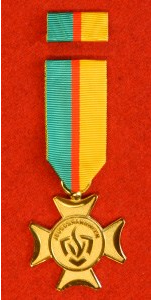 €31,94Medaille met baton en lint versierselen 
Deze is voor volwassenenKies bij betrokkenheid het jaar versiersel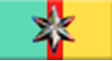 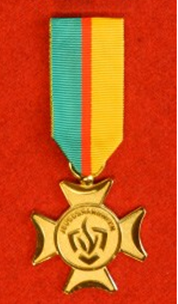 €38,72 + baton tarief vermeld bij betrokkenheidOpmerking: Het losse lint versiersel prikt u zelfdoor het medaillelint 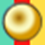 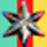 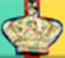 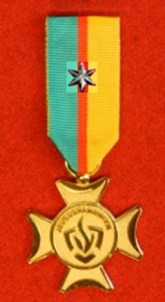 □□12½ jaar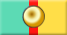 Baton met stip en losse stip t.b.v. medaillelint €38,0020 jaar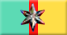 Baton met bronzen ster en losse bronzen ster t.b.v. medaillelint€38,0025 jaar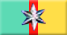 Baton met verzilverde ster en losse verzilverde ster t.b.v. medaillelint €42,0030 jaar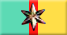 Baton met vergulde ster en losse vergulde ster t.b.v. medaillelint€54,00□□□□35 jaar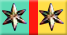 Baton met twee vergulde sterren en twee losse vergulde sterren t.b.v. medaillelint€83,0040 jaar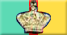 Baton met vergulde kroon en losse vergulde kroon t.b.v. medaillelint€5445 jaar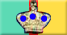 Baton met vergulde kroon met drie saffiertjes en losse vergulde kroon met drie saffiertjes t.b.v. medaillelintPrijs en levering op aanvraag50 jaar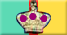 Baton met vergulde kroon met drie robijntjes en losse vergulde kroon met drie robijntjes t.b.v. medaillelint Prijs en levering op aanvraag□□□□Naam en voorletters:Handtekening:Datum: